Быть здоровым на все сто, нам поможет ГТО!В конце сентября в ГБПОУ ВО "Бобровский аграрно-индустриальный колледж» прошел Фестиваль Всероссийского физкультурно-спортивного комплекса «Готов к труду и обороне» (ГТО) среди студентов 1 курса V–VIступеней (возрасте 16-18 лет). В программу спортивного мероприятия вошли следующие виды испытаний комплекса ГТО:- бег на 100 м,- поднимание туловища из положения лежа на спине, - наклон из положения стоя на гимнастической скамье,- подтягивание из виса на высокой перекладине у юношей и сгибание и разгибание рук в упоре лежа на полу у девушек,-  прыжок в длину с места.- Ребята с большим удовольствием принимали участие в мероприятии, - рассказал преподаватель физической культуры Роман Сучков, - многие из них уже выполняли нормативы ГТО будучи школьниками, а сейчас, в новом коллективе они старались продемонстрировать свои лучшие физические качества.      На «золото» нормативы выполнили - Ирина Байрик, Марина Максадова, Владислав Косов, Данила Тимашов, Никита Сабуров, Кирилл Чебаев, Дмитрий Коннов, Анна Серикова и Андрей Петров.         Директор колледжа Мастер спорта по гиревому спорту и обладатель «золотого» знака ГТО Николай Сорокин пожелал первокурсникам успешной сдачи нормативов и пополнить ряды лучших спортсменов колледжа! 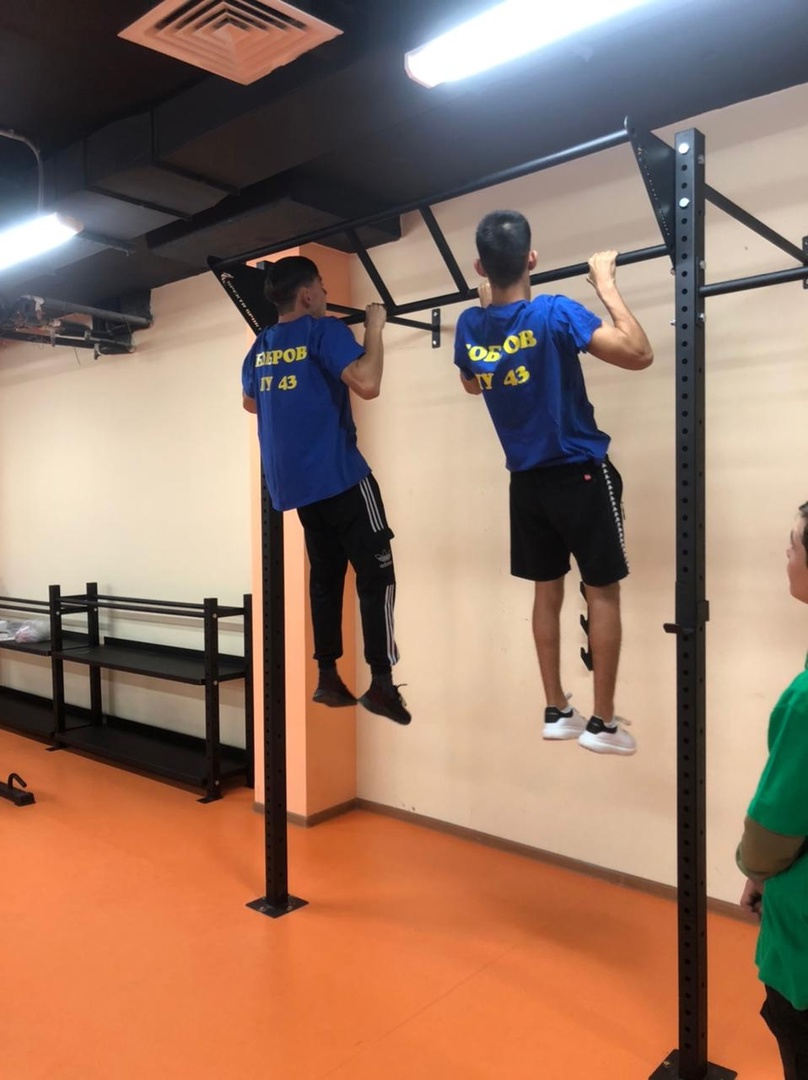 